Algemene informatie over het vak Nagelstyling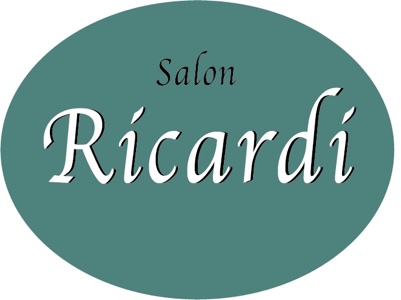 Nagelstylist(e) is in Nederland een vrij beroep. Dat wil zeggen dat een ieder zich kan vestigen als zelfstandig Nagelstylist(e) als men zich inschrijft bij de KvK en een BTW nummer aanvraagt. Dat kan dus ook zonder diploma's. Je kunt dus in principe gemakkelijk je eigen nagelstudio openen zonder daar echt een specialist in te zijn of opleiding te hebben gehad. Dit is niet altijd een positief gegeven. Doordat de branche vrij is, is er ook een hoop 'vervuiling' in het vak. Mensen die zichzelf als Nagelstyliste benoemen door zichzelf te scholen via YouTube of gewoon zonder opleiding een behandelingen aan te bieden. Maar ondanks dat er geen opleiding benodigd is om jezelf als Nagelstyliste te benoemen, is het in de praktijk wel nodig om de juiste kennis te hebben. Dit is belangrijk omdat je bezig bent met de huid en nagels van klanten dus een degelijke kennis is geen overbodige luxe. Er kan veel mis gaan op het gebied van hygiëne, nagelaandoeningen, miscommunicatie en service. Daarbij wordt er bij nagelstyling met chemische producten gewerkt waarvan je op de hoogte moet zijn van de werking op de huid en nagels en de bewaar omstandigheden. Het is om deze redenen belangrijk om een goede ondergrond aan kennis te hebben voordat je het vak gaat uitvoerenEen goede opleiding is de basis voor succes bij het praktijkvak Nagelstyling. Naast de informatie die je in een cursus krijgt, is het belangrijk om veel ervaring in de praktijk op te doen voordat je zelfstandig aan de slag gaat. Maar hoe weet je of je voor een goede cursus kiest, er is zo veel aanbod. Vanuit mijn ervaring denk ik dat een goede cursus gegeven wordt door een zeer ervaren docent, die al wat jaren in het vak zit. Ik zou altijd navraag doen naar wie de docent is en hoe haar/zijn werkervaring is. Want praktijk en theorie zijn 2 dingen. Verder zou je naast de praktijklessen ook theorie moeten krijgen. Dus informatie over de nagels, nagelaandoeningen, het juiste gebruik van producten, hygiëne en eventueel het opstarten van een eigen onderneming. Maar het is ook belangrijk dat er veel geoefend kan worden op echte modellen en niet alleen op namaak vingers/handen. Mee kunnen kijken bij behandelingen is ook heel leerzaam. Uiteraard is het ook leuk als je een certificaat na afloop ontvangt en dat er eventueel een examen gedaan wordt, al dan niet bij het opleidingsinstituut. Er zijn dus nogal wat zaken waarop gelet moet worden. Prijsvergelijkingen zijn ook aan de orde. Want hoeveel waar krijg je nou voor je geld? En wat zit er in het productpakket en is dat in verhouding met de inkoopsprijs. Dat verschilt ontzettend per onderneming. Groothandels geven ook vaak cursus maar je kan verzinnen dat de nadruk daarbij ligt op het verkopen van producten. Goed oriënteren is dus belangrijk!BRANCHE ORGANISATIESEr zijn verenigingen voor nagelstylisten waarbij je jezelf als zelfstandig Nagelstyliste kunt aansluiten voor informatie over de branche, wijzigingen van regelgeving of het volgen van landelijke examens of wedstrijden Nagelstyling. Een van deze organisaties is het Nagelgilde maar wellicht zijn er meerdere. Bij deze organisaties kun je een lidmaatschap aangaan en ontvang je regelmatig updates over wat er speelt in de branche. Daarbij zetten deze organisaties zich in voor het vak Nagelstyling en organiseren ze vaak verschillende activiteiten die interessant kunnen zijn voor beginnende en ervaren nagelstylistenHet kan voor jou als startende Nagelstylist(e) interessant zijn om je in te schrijven bij een van deze organisatiesVoor meer informatie hierover  http://www.nagelgilde.nlWat ook leuk en leerzaam is! Neem een abonnement op een vakblad voor nagelstylisten. Heel veel informatie, voorbeelden, verslaggeving enz. over de branche. Voor meer informatie hierover:  https://www.prof-nail.nl of  https://www.naildesign-magazine.nlVaak wordt er gedacht dat je na het behalen van een certificaat Nagelstyling direct aan de slag kan in een salon of andere beauty instelling. Dit is echter vaak voorbarig. Je zult eerst de nodige uurtjes praktijkervaring op moeten doen, dus oefenen. Is daar ruimte voor tijdens je opleiding dan heb je weer een streepje voor. Maar sowieso moet je een bepaalde snelheid opgebouwd hebben en veel nagels voorbij zien komen, zodat je geen fouten maakt en goed werk aflevert op je werkplek. Een realistische kijk op de tijd die je moet investeren om op niveau te kunnen werken in een professionele omgeving is nodig. Weet dat het even kan durenMaar ik blijf van mening dat het vak Nagelstyliste het leukste vak van de wereld is en dat je er nooit bij uitgeleerd raakt. Het is te combineren en aan te vullen op andere beroepen in de schoonheidsbranche zoals kapper, schoonheidsspecialiste of pedicure. Maar natuurlijk is het ook een perfect beroep om zelfstandig mee aan de slag te gaan, parttime van huis uit of naast je baan of gezin. Fulltime in je eigen studio of in een ruimte bij een schoonheidsinstelling. Het kan allemaal! Wat tegenwoordig veel voorkomt is tafelhuur in een bestaande nagelstudio of beauty salon. Ook een goede optie als je niet te veer tafelhuur moet afdragen. Overweeg alle opties goed.Hopelijk start je carrière als Nagelstyliste met een privé cursus van mij. Maar zo niet, let goed op en laat je niet verleiden door de goedkoopste aanbieder. Informeer goed en stel al je vragen voorafgaand aan je keuze. Ga even langs voor een persoonlijk gesprekje voor de juiste indruk.Ricardi Nails Education StudioNoordhollandstraat 2A1081 AT Amsterdam+31 6 25061016